MEMORIU DE PREZENTAREîn vederea solicităriiACORDULUI DE MEDIUpentru proiectulINFIINTARE FERMA DE OI PENTRU LAPTE SI PROCESARE PRODUSE DIN LAPTE, DESFIINTARE CORP C5 SI IMPREJMUIRE TERENDenumirea proiectului INFIINTARE FERMA DE OI PENTRU LAPTE SI PROCESARE PRODUSE DIN LAPTE, DESFIINTARE CORP C5 SI IMPREJMUIRE TERENTitularul 2.1. Numele companei: POLIFONIE IANCU INTREPRINDERE INDIVIDUALA2.2. Adresa poştală:  Ferma Zootehnica Vadu, str. Cerealelor, Nr.2, Lot ½, loc. Vadu,        Comuna Corbu, Judet Constanta2.3. Numărul de telefon, de fax şi adresa de e-mail, adresa paginii de internet Telefon: -Adresa de e-mail: -     Numele persoanelor de contact         Tel : 0761835335 - ADRIAN VREJOIU 2.4. Director/manager/administrator : POLIFONIE IANCUResponsabil pentru protectia mediului :………………………………………………………………………………………………Descrierea caracteristicilor fizice ale proiectuluia.  Rezumatul proiectuluiLa cererea beneficiarului se doreste construirea uni spatiu  pentru cresterea oilor de lapte cu o capacitate maxima de 600 de capete si un corp comun pentru mulgerea oilor in mai multe cicluri, o sala de asteptare de 48 de capete si o sala de muls de 48 de capete, regim de inaltime a intregului imobil va fi parter si imprejmuire teren.Proiectul a fost intocmit pe baza temei cadru elaborata de beneficiar, particularitatilor terenului din punct de vedere al vecinatatilor si conditiilor geotehnice.S teren = 5965,00 mpImprejmuire teren = 433,00 mlSpatiu verde = 2839,00 mpDrumuri si alei incinta= 823,63mpPlatforme betonate paie/dejectii = 441,14mpS construita propusa=1856,00  mpS desfasurata propusa=1856,00 mpPOT EXISTENT = 0,00%CUT EXISTENT = 0,00POT PROPUS = 31,11%CUT PROPUS = 0,311Se va asigura spatiu verde conform  H.C.J.C. nr.152/22.05.2013, un total de 2839,00mp.Regim de inaltime propus:	Parter   b. Justificarea necesităţii proiectuluiSe creeaza noi locuri de muncaContribuie la dezvoltarea producatorilor locali si incurajarea activitatii de procesare a materiilor prime de pe plan local, dar si din judetele tarii.Contribuie la valorificarea superioara a meteriilor prime.Contribuie la la dezvoltarea economica a unitatii si a localitatii, cu impact asupra populatiei.Necesitatea realizarii proiectului are ca rezultat dezvoltarea sectoarelor economice deficitare in special pe sectorul agricol si valorificarea cerealelor din productia zonei.    c. Valoarea investitiei – nu este inca cunoscuta    d.  Perioada de implementare propusa	            2022-2024Planșe reprezentând limitele amplasamentului proiectului, inclusiv orice suprafață de teren solicitată pentru a fi folosită temporar (planuri de situație și amplasamente);Anexe la memoriu.O descriere a caracteristicilor fizice ale întregului proiect, formele fizice ale proiectului (planuri, clădiri, alte structuri, materiale de construcție și altele) Profilul şi capacităţile de producţieCapacitate maxima de 600 de capete si un corp comun pentru mulgerea oilor in mai multe cicluri, o sala de asteptare de 48 de capete si o sala de muls de 48 de capete Descrierea instalaţiei şi a fluxurilor tehnologice existente pe amplasamentColectarea tuturor deseurilor rezultate din functionarea se va face selectiv.Descrierea proceselor de producţie ale proiectului propus, în funcţie de specificul investiţiei, produse şi subproduse obţinute, mărimea, capacitatea.Tiparul activităţilorOvinele au un ritm biologic (zi/noapte) propriu, în care se desfăşoară principalele activităţi, precum odihna, consumul de furaje, rumegatul, adăpatul, excreţia urinară şi defecaţia.In prezent in exploatatie 4408 ovine, care sunt crescute pentru productia de carne . Ele se reproduc in ferma, oile mame sunt tinute pentru a fata miei. La scurt timp dupa fatare mieii sunt intarcati si trecuti pe alimentarea cu lapte praf. Sunt crescuti pana la varsta optima de comercializare pentru consumul carnii.parcursul procesului de furajare, ovinele fac pauze de rumegare şi odihnă. Oile întreţinute pe păşune, păşunează exclusiv în timpul zilei şi rumegă în principal după ce se întorc de la păşunat. Exploatatia in cauza detine si pasune , pe teritoriile comunelor Sacele si Corbu, pe care merge cu ovinele la pasunat in anumite perioade.Perioada totală de rumegare depinde de digerabilitatea furajelor şi pe parcursul a 24 de ore totalizează aproximativ 8-10 ore. Hrănirea, inclusiv perioada de rumegare la păscut, durează circa 9- 11 ore pe zi, în funcţie de calitatea furajelor, condiţiile meteorologice, vârstă şi rasă, apetit etc. De-a lungul zilei, există 4-8 perioade de păşunat. Dacă păşunile sunt sărace, oile se deplasează într-o zi pe o distanţă de 2-5 km, iar pe păşunile bogate circa 1-2 km. În funcţie de rasă, oile consumă zilnic 4-8 kg de materii vegetale. In cadrul exploatatie de fata , se doreste achizitionarea a 200 de ovine, mame, din rasa Assaf. Ovinele se dihnesc în timpul zilei, această perioadă totalizând 9-13 ore.Trecerea oilor de la păşunat în sistemul de stabulaţie conduce la reducerea de trei ori a perioadei de furajare. Chiar dacă furajele sunt permanent disponibile în iesle, intensitatea furajării şi adăpării în sistemul de stabulaţie se diminuează în timpul dup-amiezii. Atunci când furajarea se face în raţii (acces restrictiv la furaje – aşa-numita “furajare în regim cantină”), timpul necesar consumului de furaje pentru ovine este de circa 1,5 ore pe raţie.AdăpareaCantitatea de apă pentru adăpatul la păşunat variază în funcţie de starea păşunii, umiditatea plantelor  şi temperatura aerului. Oile sunt aduse cel puţin de două ori pe zi la zonele pentru adăpat şi consumă aproximativ 2-7 litri de apă. De-a lungul timpului, oile se obişnuiesc cu locul de amplasare a adăpătorilor şi, de aceea, amplasamentul, atât pe păşuni cât şi în adăpost, nu trebuie schimbat decât atunci când există un motiv serios.Urinarea şi defecareaOile urinează de 9-13 ori pe zi, greutatea urinei acumulate fiind de 0,8 kg pe cap de animal (zi/24h). Totodată, frecvenţa defecaţiei zilnice este de 6-8 ori, greutatea totală a fecalelor fiind de 2 kg (zi/24h). Oile pot defeca în timp ce merg sau se odihnesc, în timp ce urinatul se poate face doar în picioare.Climatul din adăpostProiectarea şi construcţia adăpostului sunt foarte importante în mod special în condiţiile variate de climă din România. În funcţie de rasă, zonă, categorie si sistem de exploatare, ovinele pot fi întreţinute aproape exclusiv afară (rasele rustice) sau aproape exclusiv în adăpost pe durata întregului an (rasele specializate). Adăposturile pentru ovine trebuie să fie uscate, ferite de curenţii de aer, bine iluminate şi ventilate corespunzător.TemperaturaMajoritatea raselor de ovine din România fată toamna, iarna sau primăvara devreme. Oile fătateşi mieii de câteva zile pot fi afectaţi de temperaturile scăzute. Pe durata fătării, alăptării mieilor, tunderii şi              timp de două săptămâni după aceasta, temperatura nu trebuie să fie mai mică de 6-8°C. Nevoile oilor adulte legate de temperatură sunt considerabil mai reduse, cu condiţia ca adăpostul să fie uscat, ferit de curenţi de aer, să existe o bună furajare, să nu fie tunse recent şi să aibă acces la suplimente de furaje.Umiditatea relativă a aeruluiOvinele sunt extrem de sensibile la umiditatea excesivă a aerului. În adăposturile uscate, fără curenţi de aer, oile pot suporta destul de bine temperaturile sub 0°C. Pentru toate grupurile dintr-o turmă, umiditatea relativă a aerului din adăpost nu ar trebui să fie mai mare de 75-80%.Panouri de gard şi boxeAmplasarea şi structura boxelor din adăpostul propus pentru oi realizate din componente mobile si pot fi schimbate relativ uşor. Panourile de gard mobile vor fi realizate din otel galvanizat. Utilizarea lor va permite aranjarea boxelor în funcţie de nevoile curente. Componentele detaşabile vor fi combinate cu elemente de construcţie fixe, precum alei de hrănire betonate, pereti ficsi, sala de muls.Construcţia gardurilor va permite fixarea lor pe elementele fixe. Acestea se fixează în pardoseală pentru a se asigura stabilitate până când aşternutul se acumulează.Vom avea porţi de acces orizontale pentru ovine. Porţile vor fi realizate din garduri mobile. Dimensiunile lor sunt de 4,00-5,70m. Porţile rămân funcţionale şi atunci când se acumulează aşternutul adânc.Spaţiile pentru muls şi stocare a lapteluiFerma noastra, producătoare de lapte este dotata cu atât cu spaţii pentru muls, cât şi pentru manipularea şi depozitarea laptelui. Acest lucru înseamnă asigurarea de fluxuri separate pentru manipularea laptelui şi a oilor.Linia de manipulare a laptelui include:- Mulsul- Fluxul laptelui de la animal la tancul de racier- Racirea- Stocarea si igienizare	Pentru manipularea laptelui am prevazut următoarele construcţii: sala de muls, săli de aşteptare, camere pentru tancul de răcire a laptelui şi alte echipamente.Mulsul oilor şi condiţiile de depozitare pentru lapte sunt reglementate atât la nivel naţional cât şi la nivel european. Legislaţia cuprinde cerinţe referitoare la igienă precum şi la construcţia adăpostului. Menţionăm urmatoarele regulamente europene aplicabile şi în România Regulamentul CE 852/2004, Regulamentul CE 853/2004, Regulamentul CE 854/2004, Regulamentul CE 2074/2005 şi Regulamentul CE 1664/2006.Sălile de mulsSala de muls este spaţiul destinat reţinerii animalelor în timpul mulsului (de exemplu cu un dispozitiv de imobilizare a capului sau jgheaburi pentru administrarea de furaje concentrate). De asemenea, include componente ale instalaţiei de muls şi echipamente de curăţare pentru instalaţia de muls.Spaţiile pentru muls şi stocare a lapteluiFerma este dotata cu spatiu pentru manipularea şi depozitarea laptelui. Acest lucru înseamnă asigurarea de fluxuri separate pentru manipularea laptelui şi a oilor.Linia de manipulare a laptelui include:- Mulsul- Fluxul laptelui de la animal la tancul de racier- RacireaSala de muls îndeplineaste următoarele cerinţe:Oaia se mulge prin spate. De aceea, se asigură un spaţiu liber pentru mulgător şi echipament de cel puţin 100 cm. Se asigură suficient spaţiu pentru a sta confortabil. Spaţiul va fi suficient de mare pentru diversele categorii de vârstă, atât înainte cât şi după tundere. Distanţa dintre jgheabul    de furajare şi grilajul din spate este de cel puţin 80-100 cm iar spaţiul dintre animale este de 30-40 cm. Animalele sunt ţinute într-o poziţie corectă cu un dispozitiv de prindere a capului sau cu alte dispozitive uşor de închis şi deschis.Din cauza comportamentului ovinelor, se manipulează mai multe animale în acelaşi timp. Oilor li se asigură acces uşor la ieşierea din sala de muls, ceea ce reduce durata de schimbare a grupurilor de muls. Mulgatorul va avea o poziţie de lucru confortabilă, cu 80-90 cm mai jos decât oaia şi cât mai aproape de aceasta. Diferenţa de nivel se poate obţine în două moduri: oile sunt ridicate pe o platformă, iar sala unde sta mulgatorul este prevăzută cu o başă (un canal) pentru mulgător şi oaia se află la nivelul solului. În faţa mulgătorului şi sub platformă se va asigura suficient spaţiu pentru instalarea conductelor şi a dispozitivelor de înregistrare a cantităţii de lapte muls. Daca oilor li se administrează furaje concentrate în timpul mulsului, trebuie instalate jgheaburi şi locuri de furajare.Camera de depozitare a lapteluiPentru a asigura condiţii de igienă şi acces la conductele de lapte, tancul de răcire este amplasat în    camera distincta. Unele instalaţii de muls sunt prevăzute cu sisteme de spălare automată după terminarea mulsului. Camera trebuie separată de restul adăpostului pentru ovine.Camera de depozitare a laptelui nu trebuie folosită ca anticameră. De aceea, este exista o anticameră pentru vizitatori pentru ca aceştia să nu intre în camera destinată stocării laptelui.           De asemenea, trebuie să existe un spaţiu de acces exterior pentru camioanele care colectează laptele    din tancul de răcire.In cadrul fermei se va conditiona majoritatea cantitatii de lapte. Intentia de a procesa este pentru aproximativ 10-20% din cantitate , acesta fiind un segment complet nou pe care il incercam timid. Concret , in ferma pe care o propunem in proiect, avem adapostul pentru cresterea oilor de lapte, pentru 576 capete, din care 200 vor fi rasa Assaf achizitionate dupa realizarea investitiei. Diferenta va fi pastrata din efectivul deja existent. Oile pe care le avem in exploatatie in prezent sunt din rasa Merinos de Palas, Ile de France si Metis. Atat femele cat si masculi. Se vor achizitiona si oi din rasa Assaf, foarte bune pentru productia de lapte. Intrucat in ferma nu existau anterior, acum s-au prevazut spatii si pentru personal: vestiare, grupuri sanitare, loc de servire a mesei, birou sef ferma si veterinar. Acestea sunt uzuale intr-o ferma construita la standarde europene. Materiile prime, energia şi combustibilii utilizaţi, cu modul de asigurare a acestoraNu este cazul.Racordarea la retelele de utilitati existente în zonăAlimentarea cu energie electrica: racordul electric se va realiza conform avizului FRE prin bransare la reteaua existenta pe teren.Alimentare cu apa: se va face la reteaua Raja existenta in zonaSistemul de canalizare: se va face temporar pana la extinderea retelei de canalizare in fosa septica propusa pe teren..Alimentare cu agent termic:  nu e cazul.Descrierea lucrărilor de refacere a amplasamentului în zona afectată de execuţia investiţiei     Lucrările se vor executa numai pe terenul proprietate al beneficiarului, dat fiind ca exploatarea se va realiza in etape, atat pe orizontala cat si pe verticala.      La finalizarea lucrărilor se vor îndepărta toate resturile de materiale rămase în urma activităţii de exploatare şi se va realiza valorificarea/eliminarea tuturor categoriilor de deşeuri generate, cu respectarea prevederilor Legii nr. 211/2011 privind regimul deşeurilor, prin colaborarea cu firme specializate de colectare şi valorificare deşeuri.Căi noi de acces sau schimbări ale celor existente       Accesul auto si pietonal la terenul studiat este asigurat din Drumul de exploatare aflat pe latura de est a terenului pe o deschidere de 5,00 m.Resursele naturale folosite în construcţie şi funcţionare  Exploatarea investitiei propuse  nu necesita utilizarea unor resurse naturale din perimetrul analizat sau vecinatate, dar se vor folosi o serie de materiale aflate pe piata si materiale de constructii uzuale.Metode folosite în construcţie  	 Lucrarile necesare pentru construire si tehnologizare necesare amplasamentului vor consta in:construirea propriu zisa a imobilului;amenajarea drumurilor de acces;asigurarea de utilitati pe amplasamet.Lucrarile de construire specifice cuprind urmatoarele etape :    	Infrastructura:La dimensionarea fundatiilor se vor considera recomandarile prevazute in studiul geotehnic. Adancimea de fundare este conform studiului geotehnic. Fundatiile sunt tip grinzi din beton armat si se vor turna peste un strat de beton de egalizare de 10 cm.Suprastructura:Structura de rezistenta - cadre din beton armat cu stalpi, grinzi si plansee din beton armat turnate monolit. Toate planseele se vor executa din beton armat turnat monolit, iar terasele vor avea stratificatie termo si hirdoizolatoare corespunzatoare.Amenajarea drumurilor de acces: se va realiza intr-o ultima etapa, dupa realizarea tuturor lucrarilor necesare pentru functionarea tuturor constructiior propuse, dar si dupa realizarea utilitatilor necesare. Aleile de acces si trotuarele se vor executa din pietris compactat peste care se va turna beton. In incinta se vor amenaja spatii verzi si locuri de parcare.Aleile vor avea urmatoarea structura :-  6 cm strat uzura din beton ;- 10 cm strat macadam ordina ( piatra sparta sort 25 ÷ 63 mm ); - 15 cm strat fundatie din piatra sparta sort 63 ÷ 80 mm ;- 10 cm strat filtrant din nisip natural granulatie 0 ÷ 7 mm;Trotuarele se vor executa pe un strat de 10 cm strat macadam ordina (piatra sparta sort  25 ÷ 63 mm ) si un strat de min 6 cm din beton cu latime minima perimetral a costructiilor propuse de 1 m, pentru dirijarea apelor pluviale cat mai departe de fundatiile constructiilor.Planul de execuţie (faza de construcţie, punerea în funcţiune, exploatare, refacerea şi folosire ulterioară)Executia imobilului se va realiza pe o perioada de maxim 2 ani de la data obtinerii autorizatiei de construire, intre 2022 si 2024.Dupa finalizarea constructiei si obtinerea receptiei si punerii in functiune, va incepe exploatarea constructiei, care va continua pe intreaga durata de viata a imobilului, fiind respectate prevederile si indicatiile din planul de urmarire in timp a constructiei, din cadrul Cartii Tehnice a Constructiei.Eventualele lucrari de refacere, reparare si consolidare ulterioara a imobilului se vor face doar in urma intocmirii unor proiecte de specialitate / expertize tehnice in acest sens, folosindu-se firme specializate, autorizate de constructii.Relaţia cu alte proiecte existente sau planificateConsiliul Judetean Constanta are ca si strategie generala ” asigurarea  unei dezvoltari durabile si echilibrate a localitatilor judetului, in sensul asigurarii unui mediu sanatos si coerent sub raport functional, economice- social si cultural, in conditiile pastrarii echilibrului fata de complexul de resurse al capitalului natural”.      Prin prezentarea acestui proiect se urmareste devzoltarea localitatii si a imprejurimilor, avand un impact minim asupra resurselor naturale.Detalii privind alternativele care au fost luate în considerareNu au fost luate in consideratie alternative ale proiectului. Alte activităţi care pot apărea ca urmare a proiectului (extragerea de agregate, asigurarea unor noi surse de apă, surse sau linii de transport al energiei, creşterea numărului de locuinţe, eliminarea apelor uzate şi a deşeurilor)Nu este cazul.Alte avize/acorduri/autorizaţii cerute pentru proiect - Aviz alimentare cu apa – in curs de obtinere;- Aviz alimentare energie electrica - in curs de obtinere;- Aviz securitatea la incendiu – in curs de obtinere;Descrierea lucrarilor de demolare Nu este cazul. Pe amplasament nu se intreprind lucrari de demolareDescrierea amplasarii  proiectuluiDistanţa faţă de graniţe pentru proiectele care cad sub incidenţa Convenţiei privind evaluarea impactului asupra mediului în context transfrontier, adoptată la Espoo la 25 februarie 1991, ratificată prin Legea nr. 22/2001, cu completarile ulterioareNu este cazul. Obiectivul este situat la distanta mare de granita. 	Distantele fata de urmatoarele repere : La Est față de Marea Neagră – 4,10 km;La Sud față de Portul Turistic – 32,24 km;La Nord față de granița cu Ucraina – 95,96 km.Localizarea amplasamentului in raport cu patrimonial cultural potrivit Listei monunmentelor istorice, actualizata, aprobata prin Ordinul ministerului culturii si cultelor nr. 2.314/2004, cu modificarile ulterioare ,si Repertoriul arheologic national prevazut de Ordonanta Guvernului nr. 43/2000 privind protectia patrimoniului arheologic si declararea unor situri arheologice ca zone de interes national , republicata, cu modificarile si complatarile ulterioare Investitia este amplasata in zona cu constrangeri semnificative, anume in intravilanul UAT CORBU, sat Vadu unde se regasesc terenurile agricole aflate in domeniu privat al comunei Corbu, respectiv al lui Polifonie Iancu conform extras de carte funciara nr. 116149/21.12.2021, contract de constituire a dreptului de superficie in favoarea POLIFONIE IANCU , la punctul de lucru din Vadu (lotul 2 din ferma zootehnica Vadu)jud. Constanta.Cele mai vechi date istorice sunt legate de satul Vadu. Acesta a fost locuit, probabil, din paleoliticul superior. Rezultatele cercetărilor arheologice de pe teritoriul actualului sat Vadu, coroborate cu studiul izvoarelor scrise, au dus la concluzia existenţei, aici a mai multor trepte de civilizaţie, aşezarea atingând cea mai mare dezvoltare în timpul stăpânirii otomane, când a devenit una dintre cele mai importante localităţi din Dobrogea. În procesul de schimbare a toponimiei localităţilor dobrogene din perioada stăpânirii otomane, satul Vadu a primit numele de Karaharman. Denumirea corectă este dată de Kara-Harman, toponim ce va fi reluat de autorităţile române la 1878, dar Caraharman, în grafie româneasca (Cara=negru, Harman=arie de batut cereale). Aceasta denumire a fost utilizată până în 1926 când i s-a dat numele de Vadu.Vecinătăţile terenului sunt:Nord – IE 115530, Lot 22-alee de accesSud – Lot 1/1Est – IE 115530, Lot 22-alee de accesVest – Lot 1/1Vadu este un sat în comuna Corbu din județul Constanța, Dobrogea, România. Se află în partea de nord-est a județului, în apropierea litoralului și a sistemului lagunar Razim-Sinoe. În trecut s-a numit Caraharman (în turcă Karaharman). La recensământul din 2002 avea o populație de 704 locuitori. 	Amplasamentul studiat nu face parte din Lista monumentelor istorice.Hărţi, fotografii ale amplasamentului care pot oferi informatii privind caracteristicile fizice ale mediului , atat naturale , cat si artificiale , si alte informatii 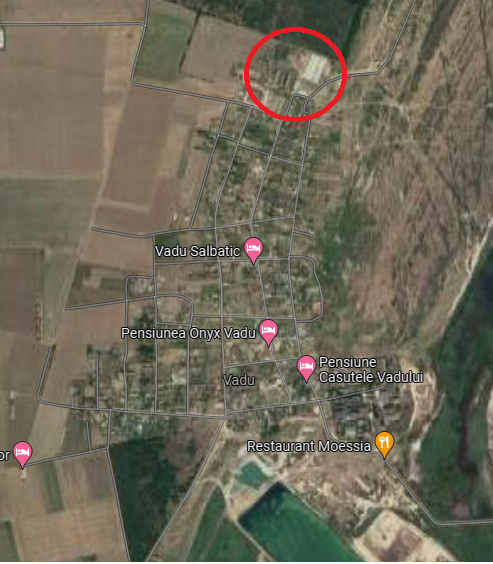 Folosinţele actuale şi planificate ale terenului atât pe amplasament, cât şi pe zone adiacente acestuia    	 Functiunea actuala a terenului este de Curti Constructii, fiind in prezent neconstruit si populat de vegetatie spontana. In situatia propusa se propune pastrarea functiunii actuale a terenului de Curti Constructii si realizarea obiectivului proiectat.Politici de zonare şi de folosire a terenuluiTerenul este intregistrat la categoria de folosinta  ,,curti constructii” (Cc), functiune care nu se va modifica prin implementarea proiectului de investitii. Areale sensibileNu este cazul. Zona nu face parte din areale sensibile.Detalii privind orice variantă de amplasament care a fost luată în considerareNu a fost luata in considerare alta varianta de amplasament a lucrarilor proiectate, datorita conditionarilor impuse prin Certificatul de Urbanism.Descrierea tuturor efectelor semnificative posibile asupra mediului ale proiectului    	 Impactul potential al investitiei este determinat de amplasarea investitiei fata de zona locuita, de conditiile geologice, hidrogeologice, geomorfologice si pedologice ale amplasamentului si de caracteristicile constructive ale lucrarilor proiectate, de amploarea lor si de durata de executie a acestora. Regimul climatic in zona comunei Comana este de tip continental – marin si se datoreaza circulatiei vestice a aerului peste care se suprapune influenta Marii Negre. Regimul climatic se caracterizeaza prin veri calduroase, unori toride si secetoase precum şi ierni putin friguroase, marcate adeseori de viscole puternice in arealul continental.Influenta Marii Negre asupra regimului termic se manifesta in sezonul cald al anului prin scaderea usoara a mediei termice lunare iar in anotimpul rece prin actiunea ei moderatoare, care determina temperaturi mai putin coborate.A. Surse de poluanti si instalatii pentru retinerea , evacuarea si dispersia poluantilor in mediu a) Protectia calitatii apelor :sursele de poluanți pentru ape, locul de evacuare sau emisarulÎn perioada de execuție a lucrărilor propuse principalele surse de poluare pentru ape sunt reprezentate de:apele uzate menajere provenite de la grupurile sanitare ale organizării de şantier în cazul deversărilor accidentale sau nevidanjării adecvate;ape pluviale ce spală suprafața organizării de șantier și se pot contamina cu noxe şi pulberi provenite din lucrările desfăşurate pe şantier şi traficul utilajelor şi mijloacelor de transport.Considerăm că impactul asupra componentei de mediu apă în etapa de realizare a investiţiei este nesemnificativ şi temporar, în condițiile în care lucrările de execuţie se vor realiza conform prevederilor legislaţiei în vigoare.În perioada funcționării obiectivului, din activitate vor rezulta ape uzate menajere a căror evacuare se va realiza în toaletele ecologice cu care va fi dotat obiectivul și ape pluviale ce vor fi colectate separat de apele uzate menajere, prin intermediul unor rigole și descărcate la nivelul solului, în zonele de spații verzi. Indicatorii de calitate ai apelor uzate evacuate vor respecta condițiile de calitate conform NTPA 002/2005.Prin desfășurarea activității specifice nu se generează ape uzate tehnologice.stațiile și instalațiile de epurare sau de preepurare a apelor uzate prevăzuteÎn perioada de execuţie, vor fi utilizate toalete ecologice prevăzute cu lavoar, în număr suficient, în cadrul organizării de șantier. Acestea vor fi vidanjate periodic.În perioada de exploatare, activitățile desfășurate nu vor produce poluări care să afecteze factorul de mediu apa. Până la extinderea retelei de alimentare cu apă in zonă se vor utiliza toalete ecologice cu lavoar.b) Protectia aerului :-  sursele de poluanti pentru aer, poluanti, inclusive surse de mirosuri        In perioada de executie a lucrarilor activitatea din santier are un impact negativ nesemnificativ asupra calitatii atmosferei. Emisiile de praf care apar in timpul executiei lucrarilor proiectate, sunt asociate lucrarilor de vehiculare si punere in opera a materialelor de constructie, precum si a altor lucrari specifice.Sursele de poluare a aerului in timpul realizarii obiectivului sunt:utilajele folosite;incarcarea si descarcarea materialelor;gazele de esapament din functionarea utilajelor si a mijloacelor de transport, prin intensificarea traficului;       In perioada de operare a investitiei singura sursa posibila de poluare o constituie centrala termica, insa nivelul noxelor si dispersia lor in atmosfera se incadreaza in prevederile normativelor in vigoare.Printre masurile de protejare a factorilor de mediu aer, mentionam:materialele de constructii pulverulente se vor manipula in asa fel incat sa se reduca la minim nivelul particulelor ce pot fi antrenate de curentii atmosferici (materialele se vor aproviziona treptat, pe masura utilizarii acestora);utilizarea vehiculelor si utilajelor performante;respectarea riguroasa a normelor de lucru pentru a nu creste concentratia pulberilor de aer;utilizarea unor carburanti cu continut scazut de sulf;se interzice depozitarea de pamant excavat sau materiale de constructii in afara amplasamentului obiectivului si in locuri neautorizate.Protectia impotriva zgomotului si vibratiilor: In timpul executiei principalele surse de zgomot si vibratii sunt reprezentate de instalatiile si utilajele cu functii adecvate, precum si de circulatia mijloacelor de transport. Utilajele folosite au puteri acustice asociate ce se incadreaza in liniile maxime admisibile.In timpul exploatarii nu s-au identificat surse de zgomot, utilajele si echipametele respectand normele prevazute in acest sens.  d) Protectia impotriva radiatiilor:               - sursele de radiații – nu e cazul               - amenajările și dotările pentru protecția împotriva radiațiilor – nu e cazule) Protectia solului si a subsolului:Principalele surse de poluare ale solului in timpul executiei lucrarilor sunt:poluari accidentale prin deversarea unor produse poluatoare direct pe sol;depozitarea necontrolata si pe spatii neamenajate  a deseurilor sau a diverselor materiale;scaparile accidentale de produse petroliere de la utilajele de constructie;spalarea agregatelor, utilajelor de constructii sau a altor substante de catre apele din precipitatii;pulberile rezultate la manevrarea utilajelor de constructii si depuse pe sol, care pot fi spalate de apele pluviale, urmate de infiltrarea In subteran.In timpul exploatarii poluarea solului poate fi consecinta nerespectarii normelor de igiena sau a unor practici necorespunzatoare privind indepartarea si manipularea rezidurilor solide si lichide in cadrul activitatilor de gestionare si depozitare ale acestora. Printre masurile de protejare a factorilor de mediu sol, mentionam:limitarea pe cat posibil a timpului de executie si managementul adecvat cu aprovizionarea cu material/ utilaje;gestionarea corespunzatoare a deseurilor pe amplasament: colectare selectiva, etc;manipularea materialelor se va realiza astfel incat sa se evite dizolvarea si antrenarea lor catre apele de precipitatii;  In cazul unor deversari accidentale de substante poluante se vor lua imediat masuri de interventie prin imprastierea de nisip, decopertarea stratului superficial de sol afectat si evacuarea acestuia la depozite de deseuri periculoase.f) Protectia ecosistemelor terestre si acvifere: In zona de amplasare a lucrarilor proiectate, nu s-au identificat monumente ale naturii sau arii protejate.g) Protectia asezarilor umane si  a altor obiective de interes public:Terenul este intregistrat la categoria de folosinta  ,,curti constructii” CC.   In zona nu sunt identificate obiective de interes public, monumente istorice si de arhitectura, sau zone de interes traditional.h) Gestionarea deseurilor generate pe amplasament: Lista deșeurilor (clasificate și codificate în conformitate cu prevederile legislației europene și naționale privind deșeurile), cantități de deșeuri generateÎn perioada	executării	lucrărilor	de construcție	se preconizează generarea următoarelor categorii de deșeuri (tabelul 4):Tabelul nr. 4-  deşeurile reciclabile – plastic, hârtie, carton, lemn, sticlă, metal, diverse ambalaje etc.   se vor precolecta în recipiente separate și vor fi predate unui operator economic autorizat, în vederea valorificării acestora;deșeurile de cabluri vor fi colectate separat și predate unor întreprinderi de tratare specializate care pot separa metalele (cel mai adesea este vorba de cupru) de  materialul plastic;deșeurile menajere vor fi colectate în recipiente închise, tip europubele și depozitate în spații special amenajate până la preluarea lor de către serviciul de salubritate local;material absorbant uzat - va fi colectat, în măsura în care se generează, în recipiente prevăzute cu capac și va fi predat în vederea valorificării/eliminării.Lucrările vor fi realizate după normele de calitate în construcții, astfel încât cantitățile de deșeuri rezultate să fie limitate la minimum.De asemenea, se vor lua măsuri ca aceste tipuri de deșeuri să nu fie depozitate în alte locuri decât cele special amenajate pentru depozitarea acestora, în incinta organizării de șantier.Este important să se urmărească transferul cât mai rapid al deșeurilor din zona de generare către zonele de depozitare, evitându-se stocarea acestora un timp mai îndelungat în zona de producere și apariția unor depozite neorganizate și necontrolate de deșeuri.În conformitate cu prevederile OUG92/2021, constructorul are obligația să realizeze evidența lunară a gestiunii deșeurilor, respectiv producerii, stocării provizorii, tratării și transportului, reciclării și depozitării definitive a deșeurilorÎn perioada funcționării obiectivului se vor genera cu precădere:Tabelul nr. 5Colectarea deșeurilor generate pe amplasament se va face într-un spațiu special amenajat, în incinta amplasamentului, dotat cu containere adecvate, închise, pentru colectarea selectivă a acestora.Înainte de punerea în funcțiune a obiectivului se vor încheia contracte cu firme autorizate în valorificarea/eliminarea deșeurilor, după caz.programul de prevenire și reducere a cantităților de deșeuri generateDin punct de vedere cantitativ, deșeurile generate variază, în funcție de tipul lucrărilor, de ritmul de lucru, volumul comenzilor și numărul persoanelor desemnate pentru efectuarea lucrărilor.Lucrările vor fi realizate după normele de calitate în construcții astfel încât cantitățile de deșeuri rezultate să fie limitate la minimum, aplicându-se următoarele principii:Colectare separată la sursă – se reduce semnificativ cantitatea de deșeu destinată depozitării finale. Deșeurile colectate separat sunt sortate, balotate și livrate spre valorificare.Recondiționare paleți – valorificarea deșurilor de ambalaje din lemn prin recondiționarea paleților și reintroducerea lor în circuitul de ambalaje.Reutilizare – reducerea cantității de ambalaje utilizate și implicit a cantității de deșeuri generateReciclare – transformarea deșeurilor în materie primă secundară și reintroducerea acesteia în circuitul de producțieDe asemenea, se vor lua măsuri ca aceste tipuri de deșeuri să nu fie depozitate în alte locuri decât cele special amenajate din incinta organizării de șantier.Este important să se urmărească transferul cât mai rapid al deșeurilor din zona de generare către zonele de depozitare, evitându-se stocarea acestora un timp mai îndelungat în zona de producere și apariția unor depozite neorganizate și necontrolate de deșeuri.planul de gestionare a deșeurilordeșeuri menajere - acestea vor fi colectate în recipiente închise, tip europubele și depozitate în spații special amenajate până la preluarea acestora de către serviciul de salubritate local;resturi de materiale de construcții - se vor colecta pe categorii astfel încât să poată fi preluate și transportate în vederea depozitării în depozitele care le acceptă la depozitare conform criteriilor prevăzute în Ordinul MMGA nr. 95/2005 sau în vederea unei eventuale valorificări.material absorbant uzat - va fi colectat, în măsura în care se generează, în recipiente prevăzute cu capac și va fi predat în vederea valorificării/eliminării.pentru transportul deșeurilor din zona de generare către locațiile de valorificare sau eliminare se vor alege traseele optime, cele mai scurte dar care în același timp să evite tranzitarea localităților și/sau centrul orașului;se va evita de asemenea transportul deșeurilor pe timp de noapte;transportul tuturor deșeurilor se va face cu mijloace de transport corespunzătoare, etanșe și acoperite astfel încât să se evite scurgerea sau împrăștierea acestor deșeuri pe drumurile publice.Gospodărirea substanțelor și preparatelor chimice periculoasesubstanțele și preparatele chimice periculoase utilizate și/sau produse – nu e cazul.modul de gospodărire a substanțelor și preparatelor chimice periculoase și asigurarea condițiilor de protecție a factorilor de mediu și a sănătății populației – nu e cazul.Utilizarea resurselor naturale, în special a solului, a terenurilor, a apei și a biodiversitățiiRealizarea lucrărilor de construire nu se va face cu utilizarea resurselor naturale de pe amplasament. Materialele de construcție vor fi produse în afara amplasamentului, urmând a fi livrate în zona de construcție în cantitățile necesare etapelor planificate.Resursele naturale regenerabile utilizate la etapele de construire sunt piatră, nisip, lemn, apă și vor fi asigurate de constructor, nefiind exploatate de pe amplasament.Prevederi pentru monitorizarea mediului     Dotari si masuri prevazute pentru controlul emisiilor de poluanti in mediu, inclusiv pentru conformarea la cerintele privind monitorizarea emisiilor prevazute de concluziile celor mai bune tehnici aplicate    Emisiile din timpul desfășurării lucrărilor sunt asociate în principal cu mișcarea pământului cu manevrarea altor materiale, precum și cu construirea în sine a unor facilități specifice. Emisiile de praf variază adesea în mod substanțial de la o zi la alta, în funcție de nivelul activității, de operațiile specifice și de condițiile meteorologice dominante. O mare parte a acestor emisii este generată de tracficul echipamentelor și autovehiculelor de lucru în amplasamentul construcției.    	 Natura temporară a lucrărilor de construcție le diferențiază de alte surse nedirijate de praf, atât în ceea ce privește estimarea, cât și controlul emisiilor. Realizarea lucrărilor constau într-o serie de operații diferite, fiecare cu durata și potențialul propriu de generale a prafului. Cu alte cuvinte, emisiile din amplasamentul unei construcții au un început și un sfțrșit care pot fi bine definite, dar variază apreciabil de la o fază la alta a procesului de construcție.Ca urmare, modul de abordare privind estimarea emisiilor de la lucrările de execuție a construcțiilor utilizat și recomandat în țările dezvolate se bazează pe luarea în considerare a lucrărilor în ansamblu care se execută pe întreaga arie implicată sau, după caz, pe porțiuni ale acestei arii, fără a se urmări în detaliu planul de execuție pentru proiectul unei anumite construcții.Legatura cu alte acte normative si / sau planuri / programe / strategii/ documente de planificare:Justificarea incadrarii proiectului, dupa caz, in prevederile altor acte normative nationale care transpun legislatia comunitara    Nu e cazul.Lucrari necesare organizarii de santier 10.1 Descrierea lucrărilor necesare organizării de şantierOrganizarea de şantier va consta în: amenajarea unei zone pentru depozitarea materialelor şi echipamentelor de lucru. lucrări de asigurare, avertizare şi împrejmuire a organizării de şantier. Amplasarea de echipamente speciale pentru igiena personalului (tip toalete ecologice, etc.).10.2 Localizarea organizării de şantierOrganizarea de şantier va fi amplasată pe terenul aferent proiectului si va consta in:Amplasare container metallic tipizat cu dimensiuni 6.00x2.40x2.40m ;Realizare platforma pentru parcare auto, executata din piatra sparta ;Amplasare toalete ecologice.10.3 Descrierea impactului asupra mediului a lucrărilor organizării de şantier Datorită anvergurii reduse a organizării de şantier nu va exista un impact semnificativ asupra mediului, în această etapă.10.4 Surse de poluanţi şi instalaţii pentru reţinerea, evacuarea şi dispersia poluanţilor în mediu în timpul organizării de şantier    În timpul etapei de organizare de santier poluantii vor fi reprezentati de praf/pulberi la care se vor adăuga gazele de eşapament si zgomotul. Emisiile vor fi de durată scurtă şi nu sunt necesare instalaţii pentru reţinerea sau dispersia acestora.10.5 Dotări şi măsuri prevăzute pentru controlul emisiilor de poluanţi în mediu- Folosirea utilajelor/autovehiculelor cu verificările tehnice la zi; dotarea cu materiale absorbante, biodegradabile. -  Materialele pulverulente vor fi depozitate în recipienţi etansi, închişi. -  Deseurile vor fi colectate selectiv, conform legislatiei in vigoare, in europubele etanse si acoperite. -  Echipamentele/utilajele gereratoare de emisii atmosferice prafoase, in special pe timpul temperaturilor mari (vara), vor fi asistate de mijloace de umectare a atmosferei inconjuratoare.Lucrari de refacere a amplasamentului la finalizarea investitiei, in caz de accidente si/sau la incetarea activitatii, in masura in care aceste informatii dunt disponibile 11.1  Lucrările propuse pentru refacerea amplasamentului la finalizarea investiţiei, în caz de accidente şi/sau la încetarea activităţiiLa finalizarea investiţiei îndepărtarea  utilajelor şi echipamentelor folosite in timpul executiei, precum şi a materialelor neutilizate; eliminarea deşeurilor cf. cerinţelor legislatiei gestionării deşeurilor; La încetarea activităţii      Se vor face deconectările de la reţelele de utilităţi, dupa caz, apoi se va trece la desfiinţarea amenajarilor, prin aplicarea tehnicilor obişnuite. În funcţie de destinaţia viitoare a amplasamentului se vor putea stabili categoriile de lucrări necesare: fie aducerea amplasamentului la starea iniţială, prin reconstrucţie ecologică, fie realizarea de noi obiective/proiecte în acord cu destinaţia zonei la momentul respectiv, care pot include si aspecte recreationale sau de dezvoltare.11.2  Aspecte referitoare la prevenirea şi modul de răspuns pentru cazuri de poluări accidentale Constructorul va fi instruit cu privire la modul de răspuns în caz de accidente/avarii care pot provoca poluări. Se va dota organizarea de şantier cu materiale absorbante pentru situatiile accidentale de scurgeri de hidrocarburi.      Instalaţiile şi echipamentele vor fi utilizate numai de către angajaţii special instruiţi pentru a se preveni eventualele defecţiuni/avarii.11.3  Aspecte referitoare la închiderea/dezafectarea/demolarea instalaţieiLa încetarea activităţii      Se vor face deconectările de la reţelele de utilităţi, dupa caz, apoi se va trece la desfiinţarea amenajarilor, prin aplicarea tehnicilor obişnuite. În funcţie de destinaţia viitoare a amplasamentului se vor putea stabili categoriile de lucrări necesare: fie aducerea amplasamentului la starea iniţială, prin reconstrucţie ecologică, fie realizarea de noi obiective/proiecte în acord cu destinaţia zonei la momentul respectiv, care pot include si aspecte recreationale sau de dezvoltare.11.4  Modalităţi de refacere a stării iniţiale/reabilitare în vederea utilizării ulterioare a terenuluiÎn funcţie de destinaţia viitoare a amplasamentului se vor putea stabili categoriile de lucrări necesare: fie aducerea amplasamentului la starea iniţială, prin reconstrucţie ecologică, fie realizarea de noi obiective/proiecte în acord cu destinaţia zonei la momentul respectiv, care pot include si aspecte recreationale sau de dezvoltare. XII. Anexe - piese desenate:    1. planul de încadrare în zonă a obiectivului şi planul de situaţie, cu modul de planificare a utilizării suprafeţelor; formele fizice ale proiectului (planuri, clădiri, alte structuri, materiale de construcţie şi altele); planşe reprezentând limitele amplasamentului proiectului, inclusiv orice suprafaţă de teren solicitată pentru a fi folosită temporar (planuri de situaţie şi amplasamente);    2. schemele-flux pentru procesul tehnologic şi fazele activităţii, cu instalaţiile de depoluare;    3. schema-flux a gestionării deşeurilor: NU E CAZUL    4. alte piese desenate, stabilite de autoritatea publică pentru protecţia mediului:NU E CAZUL.    XIII. Pentru proiectele care intră sub incidenţa prevederilor art. 28 din Ordonanţa de urgenţă a Guvernului nr. 57/2007 privind regimul ariilor naturale protejate, conservarea habitatelor naturale, a florei şi faunei sălbatice, aprobată cu modificări şi completări prin Legea nr. 49/2011, cu modificările şi completările ulterioare, memoriul va fi completat cu următoarele:descrierea succintă a proiectului şi distanţa faţă de aria naturală protejată de interes comunitar, precum şi coordonatele geografice (Stereo 70) ale amplasamentului proiectului. Aceste coordonate vor fi prezentate sub formă de vector în format digital cu referinţă geografică, în sistem de proiecţie naţională Stereo 1970, sau de tabel în format electronic conţinând coordonatele conturului (X, Y) în sistem de proiecţie naţională Stekreo 1970;    b) numele şi codul ariei naturale protejate de interes comunitar: ...................    c) prezenţa şi efectivele/suprafeţele acoperite de specii şi habitate de interes comunitar în zona proiectului: NU E CAZUL    d) se va preciza dacă proiectul propus nu are legătură directă cu sau nu este necesar pentru managementul conservării ariei naturale protejate de interes comunitar: NU E CAZUL    e) se va estima impactul potenţial al proiectului asupra speciilor şi habitatelor din aria naturală protejată de interes comunitar: NU E CAZUL    f) alte informaţii prevăzute în legislaţia în vigoare: NU E CAZUL XIV. Pentru proiectele care se realizează pe ape sau au legătură cu apele, memoriul va fi completat cu următoarele informaţii, preluate din Planurile de management bazinale, actualizate:    1. Localizarea proiectului:    - bazinul hidrografic: NU E CAZUL;    - cursul de apă: denumirea şi codul cadastral: NU E CAZUL;    - corpul de apă (de suprafaţă şi/sau subteran): denumire şi cod.: NU E  CAZUL    2. Indicarea stării ecologice/potenţialului ecologic şi starea chimică a corpului de apă de suprafaţă; pentru corpul de apă subteran se vor indica starea cantitativă şi starea chimică a corpului de apă: NU E CAZUL    3. Indicarea obiectivului/obiectivelor de mediu pentru fiecare corp de apă identificat, cu precizarea excepţiilor aplicate şi a termenelor aferente, după caz: NU E CAZUL    XV. Criteriile prevăzute în anexa nr. 3 la Lege privind evaluarea impactului anumitor proiecte publice şi private asupra mediului se iau în considerare, dacă este cazul, în momentul compilării informaţiilor în conformitate cu punctele III - XIV.          NU E CAZULIntocmit,Ing. Vrejoi Adrian-IlieI. Denumirea proiectului II. Titularul NumeleAdresa poştalăNumărul de telefon, de fax şi adresa de e-mail, adresa paginii de internetDirector/manager/administratorResponsabil pentru protectia mediului III. Descrierea proiectului  Rezumatul proiectului Justificarea necesităţii proiectului      c)  Valoarea investitiei     d)  Perioada de implementare propusa     e)  Planșe reprezentând limitele amplasamentului proiectului, inclusiv orice suprafață de teren solicitată pentru a fi folosită temporar (planuri de situație și amplasamente);      f) O descriere a caracteristicilor fizice ale întregului proiect, formele fizice ale proiectului (planuri, clădiri, alte structuri, materiale de construcție și altele Profilul şi capacităţile de producţie Descrierea instalaţiei şi a fluxurilor tehnologice existente pe amplasament...  Descrierea proceselor de producţie ale proiectului propus, în funcţie de specificul investiţiei, produse şi subproduse obţinute, mărimea, capacitatea Materiile prime, energia şi combustibilii utilizaţi, cu modul de asigurare a acestora  Racordarea la reţelele utilitare existente în zonă Descrierea lucrărilor de refacere a amplasamentului în zona afectată de execuţia investiţiei  Căi noi de acces sau schimbări ale celor existente  Resursele naturale folosite în construcţie şi funcţionare  Metode folosite în construcţie Planul de execuţie (faza de construcţie, punerea în funcţiune, exploatare, refacere şi folosire ulterioară)  Relaţia cu alte proiecte existente sau planificate  Detalii privind alternativele care au fost luate în considerare       -   Alte activităţi care pot apărea ca urmare a proiectului (extragerea de agregate, asigurarea unor noi surse de apă, surse sau linii de transport al energiei, creşterea numărului de locuinţe, eliminarea apelor uzate şi a deşeurilor)        -  Alte avize/acorduri/autorizatii cerute pentru proiect IV. Descrierea lucrarilor de demolareV.  Descrierea amplasarii proiectului  -   Distanţa faţă de graniţe pentru proiectele care cad sub incidenţa Convenţiei privind evaluarea impactului asupra mediului în context transfrontier, adoptată la Espoo la 25 februarie 1991, ratificată prin Legea nr. 22/2001, cu completarile ulterioare-   Localizarea amplasamentului in raport cu patrimonial cultural potrivit Listei monunmentelor istorice, actualizata, aprobata prin Ordinul ministerului culturii si cultelor nr. 2.314/2004, cu modificarile ulterioare, si Repertoriul arheologic national prevazut de Ordonanta Guvernului nr. 43/2000 privind protectia patrimoniului arheologic si declararea unor situri arheologice ca zone de interes national, republicata, cu modificarile si complatarile ulterioare-   Hărţi, fotografii ale amplasamentului care pot oferi informatii privind caracteristicile fizice ale mediului, atat naturale, cat si artificiale, si alte informatii-   Folosinţele actuale şi planificate ale terenului atât pe amplasament, cât şi pe zone adiacente acestuia-  Politici de zonare şi de folosire a terenului-  Areale sensibil-  Detalii privind orice variantă de amplasament care a fost luată în considerareVI. Descrierea tuturor efectelor semnificative posibile asupra mediului ale proiectuluiA. Surse de poluanti si instalatii pentru retinerea, evacuarea si dispersia poluantilor in mediu a) Protectia calitatii apelor  b) Protectia aerului c) Protectia impotriva zgomotului si vibratiilor d) Protectia impotriva radiatiilor e) Protectia solului si a subsolului f) Protectia ecosistemelor terestre si acvifere g) Protectia asezarilor umane si a altor obiective de interes public h) Gestionarea deseurilor generate pe amplasament i) Gospodărirea substanțelor și preparatelor chimice periculoaseB. Utilizarea resurselor naturale, în special a solului, a terenurilor, a apei și a biodiversității.VII.  Descrierea aspectelor de mediu susceptibile a fi afectate in mod semnificativ de proiectVIII. Prevederi pentru monitorizarea mediului8.1. Dotari si masuri prevazute pentru controlul emisiilor de poluanti in mediu , inclusiv pentru conformarea la cerintele privind monitorizarea emisiilor prevazute de concluziile celor mai bune tehnici aplicateIX. Legatura cu alte acte normative si/sau planuri/programme/strategii/documente de planificareJustificarea încadrării proiectului, după caz, în prevederile altor acte normative naționale care transpun legislația Uniunii Europene: Directiva 2010/75/UE (IED) a Parlamentului European și a Consiliului din 24 noiembrie 2010 privind emisiile industriale (prevenirea și controlul integrat al poluării), Directiva 2012/18/UE a Parlamentului European și a Consiliului din 4 iulie 2012 privind controlul pericolelor de accidente majore care implică substanțe periculoase, de modificare și ulterior de abrogare a Directivei 96/82/CE a Consiliului, Directiva 2000/60/CE a Parlamentului European și a Consiliului din 23 octombrie 2000 de stabilire a unui cadru de politică comunitară în domeniul apei, Directiva-cadru aer 2008/50/CE a Parlamentului European și a Consiliului din 21 mai 2008 privind calitatea aerului înconjurător și un aer mai curat pentru Europa, Directiva 2008/98/CE a Parlamentului European și a Consiliului din 19 noiembrie 2008 privind deșeurile și de abrogare a anumitor directive, și altele).B. Se va menționa planul/programul/strategia/documentul de programare/planificare din care face proiectul, cu indicarea actului normativ prin care a fost aprobat.X. Lucrari necesare organizarii de santier Lucrari necesare organizarii de santier Localizarea organizării de şantierDescrierea impactului asupra mediului a lucrărilor organizării de şantierSurse de poluanţi şi instalaţii pentru reţinerea, evacuarea şi dispersia poluanţilorDotări şi măsuri prevăzute pentru controlul emisiilor de poluanţi în mediuXI.  Lucrari de refacere a amplasamentului la finalizarea investitiei , in caz de accidente si/sau la incetarea activitatii , in masura in care aceste informatii dunt disponibile 11.1 Lucrările propuse pentru refacerea amplasamentului la finalizarea investiţiei, în caz de accidente şi/sau la încetarea activităţii11.2 Aspecte referitoare la prevenirea şi modul de răspuns pentru cazuri de poluări accidentale11.3 Aspecte referitoare la închiderea/dezafectarea/demolarea instalaţiei11.4 Modalităţi de refacere a stării iniţiale/reabilitare în vederea utilizării ulterioare a terenuluiXII. Anexe - piese desenate:    1. planul de încadrare în zonă a obiectivului şi planul de situaţie, cu modul de planificare a utilizării suprafeţelor; planşe reprezentând limitele amplasamentului proiectului, inclusiv orice suprafaţă de teren solicitată pentru a fi folosită temporar (planuri de situaţie şi amplasamente)    2. schemele-flux pentru procesul tehnologic şi fazele activităţii, cu instalaţiile de depoluare    3. schema-flux a gestionării deşeurilor    4. alte piese desenate, stabilite de autoritatea publică pentru protecţia mediului    XIII. Pentru proiectele care intră sub incidenţa prevederilor art. 28 din Ordonanţa de urgenţă a Guvernului nr. 57/2007 privind regimul ariilor naturale protejate, conservarea habitatelor naturale, a florei şi faunei sălbatice, aprobată cu modificări şi completări prin Legea nr. 49/2011, cu modificările şi completările ulterioare, memoriul va fi completat cu următoarele:    a) descrierea succintă a proiectului şi distanţa faţă de aria naturală protejată de interes comunitar, precum şi coordonatele geografice (Stereo 70) ale amplasamentului proiectului. Aceste coordonate vor fi prezentate sub formă de vector în format digital cu referinţă geografică, în sistem de proiecţie naţională Stereo 1970, sau de tabel în format electronic conţinând coordonatele conturului (X, Y) în sistem de proiecţie naţională Stereo 1970;    b) numele şi codul ariei naturale protejate de interes comunitar;    c) prezenţa şi efectivele/suprafeţele acoperite de specii şi habitate de interes comunitar în zona proiectului;    d) se va preciza dacă proiectul propus nu are legătură directă cu sau nu este necesar pentru managementul conservării ariei naturale protejate de interes comunitar;    e) se va estima impactul potenţial al proiectului asupra speciilor şi habitatelor din aria naturală protejată de interes comunitar;    f) alte informaţii prevăzute în legislaţia în vigoare.    XIV. Pentru proiectele care se realizează pe ape sau au legătură cu apele, memoriul va fi completat cu următoarele informaţii, preluate din Planurile de management bazinale, actualizate:    1. Localizarea proiectului:    - bazinul hidrografic    - cursul de apă: denumirea şi codul cadastral    - corpul de apă (de suprafaţă şi/sau subteran): denumire şi cod    2. Indicarea stării ecologice/potenţialului ecologic şi starea chimică a corpului de apă de suprafaţă; pentru corpul de apă subteran se vor indica starea cantitativă şi starea chimică a corpului de apă    3. Indicarea obiectivului/obiectivelor de mediu pentru fiecare corp de apă identificat, cu precizarea excepţiilor aplicate şi a termenelor aferente, după caz    XV. Criteriile prevăzute în anexa nr. 3 la Lege  privind evaluarea impactului anumitor proiecte publice şi private asupra mediului se iau în considerare, dacă este cazul, în momentul compilării informaţiilor în conformitate cu punctele III-XIV.CodCodDenumireadeșeuluiDenumireadeșeuluiDenumireadeșeuluiSursa de generareSursa de generareSursa de generareSursa de generareSursa de generareModalități deeliminare/valorificareModalități deeliminare/valorificareModalități deeliminare/valorificare17 05 0417 05 04Deșeuri	de pământ excavatDeșeuri	de pământ excavatDeșeuri	de pământ excavatRealizarea fundațiilorRealizarea fundațiilorRealizarea fundațiilorRealizarea fundațiilorRealizarea fundațiilorstratul vegetal se va decoperta separat și va fi reutilizat pe amplasament. Surplusul va fi transportat în locuri indicate dePrimărie prin ACstratul vegetal se va decoperta separat și va fi reutilizat pe amplasament. Surplusul va fi transportat în locuri indicate dePrimărie prin ACstratul vegetal se va decoperta separat și va fi reutilizat pe amplasament. Surplusul va fi transportat în locuri indicate dePrimărie prin AC17 01 0717 01 07Resturi materiale construcții deșeuriconstrucțiide de și dinde de și dinConstrucții montajșiconstrucții--vor fi transportate în locuri indicate de Primaria Constanțavor fi transportate în locuri indicate de Primaria Constanțavor fi transportate în locuri indicate de Primaria Constanța15 02 02*15 02 02*Material absorbant uzatMaterial absorbant uzatMaterial absorbant uzatIntervenția în caz de scurgeri accidentale de carburantIntervenția în caz de scurgeri accidentale de carburantIntervenția în caz de scurgeri accidentale de carburantIntervenția în caz de scurgeri accidentale de carburantIntervenția în caz de scurgeri accidentale de carburantFuncție de poluările produse /Va fi predat catre societăți autorizate învederea valorificării/eliminăriiFuncție de poluările produse /Va fi predat catre societăți autorizate învederea valorificării/eliminăriiFuncție de poluările produse /Va fi predat catre societăți autorizate învederea valorificării/eliminării15 01 0115 01 01Ambalaje	de hârtie și cartonAmbalaje	de hârtie și cartonAmbalaje	de hârtie și cartonSaci de ciment, adezivi, altelegenerate de personalul muncitorSaci de ciment, adezivi, altelegenerate de personalul muncitorSaci de ciment, adezivi, altelegenerate de personalul muncitorSaci de ciment, adezivi, altelegenerate de personalul muncitorSaci de ciment, adezivi, altelegenerate de personalul muncitorVor	fi	predate	catre	societăți autorizate în vederea valorificăriiVor	fi	predate	catre	societăți autorizate în vederea valorificăriiVor	fi	predate	catre	societăți autorizate în vederea valorificării17 04 1117 04 11ResturicabluridedeLucrări de instalațiiLucrări de instalațiiLucrări de instalațiiLucrări de instalațiiLucrări de instalațiiVor	fi	predate	către	societățiautorizate în vederea valorificăriiVor	fi	predate	către	societățiautorizate în vederea valorificăriiVor	fi	predate	către	societățiautorizate în vederea valorificării17 06 0417 06 04Materiale izolanteMateriale izolanteMateriale izolanteOrganizarea de șantierOrganizarea de șantierOrganizarea de șantierOrganizarea de șantierOrganizarea de șantier1Vor fi predate cătreautorizate	în valorificării/eliminăriisocietăți vedereasocietăți vederea17 02 0117 02 01LemnLemnLemnOrganizare de șantierOrganizare de șantierOrganizare de șantierOrganizare de șantierOrganizare de șantierVor	fi	predate	catre	societăți autorizate în vederea valorificăriiVor	fi	predate	catre	societăți autorizate în vederea valorificăriiVor	fi	predate	catre	societăți autorizate în vederea valorificării17 02 0217 02 02SticlaSticlaSticlaOrganizarea de șantierOrganizarea de șantierOrganizarea de șantierOrganizarea de șantierOrganizarea de șantierVor	fi	predate	către	societăți autorizate în vederea valorificăriiVor	fi	predate	către	societăți autorizate în vederea valorificăriiVor	fi	predate	către	societăți autorizate în vederea valorificării17 02 0317 02 03MaterialeplasticeMaterialeplasticeMaterialeplasticeOrganizarea de șantierOrganizarea de șantierOrganizarea de șantierOrganizarea de șantierOrganizarea de șantierVor	fi	predate	către	societățiautorizate în vederea valorificăriiVor	fi	predate	către	societățiautorizate în vederea valorificăriiVor	fi	predate	către	societățiautorizate în vederea valorificării20 03 0120 03 01Deșeuri menajereDeșeuri menajereDeșeuri menajereOrganizarea de șantierOrganizarea de șantierOrganizarea de șantierOrganizarea de șantierOrganizarea de șantierVor fi preluate de Serviciul localde salubrizare și eliminate la un depozit ecologicVor fi preluate de Serviciul localde salubrizare și eliminate la un depozit ecologicVor fi preluate de Serviciul localde salubrizare și eliminate la un depozit ecologic17 04 0517 04 05Deseuri metaliceDeseuri metaliceDeseuri metaliceOrganizarea de șantierOrganizarea de șantierOrganizarea de șantierOrganizarea de șantierOrganizarea de șantierVor	fi	predate	către	societățiautorizate în vederea valorificăriiVor	fi	predate	către	societățiautorizate în vederea valorificăriiVor	fi	predate	către	societățiautorizate în vederea valorificăriiDescrierea deşeuluiCodSursa de generareModalități deeliminare/valorificareambalaje de hârtie șicarton15 01 01Aprovizionare materii primeVor fi predate către societăți autorizate în vederea valorificăriiambalaje de materialeplastice15 01 02Aprovizionare materii primeVor fi predate către societăți autorizate în vederea valorificăriiambalaje	din	lemn(paleți)15 01 03Aprovizionare materii primeRefolosiți la transportulproduselor finiteulei uzat13 02 041*Schimburi periodice de ulei la utilajele din dotareVa fi predat către societăți autorizate în vederea valorificăriiDeseuri metalice20 01 40Asamblare mobilier urbanVor  fi predate cătresocietăți autorizate în vederea valorificăriideşeuri menajere20 03 01Personal angajatPreluate de Serviciullocal de salubrizareNR CRTx(M)y (M)1797.518.685335.922.5882797.548.895335.913.8683797.551.007335.910.1374797.535.377335.851.3385797.525.841335.814.5916797.524.161335.799.0207797.510.844335.754.9168797.508.479335.745.7749797.509.835335.739.87210797.513.634335.738.52111797.476.182335.749.56712797.518.685335.922.588